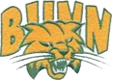    RISING 11TH GRADE			       FIRST NAME: ______________________		   2020-2021 REGISTRATION FORM                  LAST NAME: _______________________Directions: All courses are offered on the BHS campus unless otherwise specified. Please complete the form below by registering for 8 classes and selecting 3 alternate courses.  Students should use the course selection sheet on the back of this form to select elective and alternate courses. Please refer to the registration guide for course descriptions and course sequencing by visiting the BHS website. Submit completed forms to your first or second semester English teacher or the Guidance office by March 17, 2020. *CHECK THE APPROPRIATE CORE CLASS SELECTIONS:Electives – List 3.  Use the course selection sheet located on the back of this form to list 4 electives below. Students who selected to  any AP courses or two math courses above may only need to list  1-2  electives below. 5. ____________________________            6.____________________________	            7.____________________________8._____________________________Alternates – List 3. Use the course selection sheet located on the back of this form to list 3 alternates below.  School counselors will use alternates if they are unable to schedule you in your chosen electives.1._______________________________         2.________________________________                3.___________________________Drop/Add Policy:  Course changes must be completed prior to the first day of school in August for both semesters. The drop/add period for 2nd semester will be limited to changing courses due to failure or course level changes (e.g. honors/regular). Dropping a course after the first ten (10) days of the semester could result in a WF (withdraw failure) grade for that course on the student’s transcript.________________________________	    _________________________________	       	________________Student Signature		     	                   Parent Signature			 	                DateGrade 11 Course Selection Sheet for Electives and Alternates(For Course Descriptions & Additional Program Information go tohttps://sites.google.com/fcschools.net/fcs-hs-course-information/homeADDITONAL ELECTIVES AT FHS, LHS, & VGCC –Student must provide own transportation to these locations: Intro. to Automotive Service (LHS), Auto. Service 1-3 (LHS), Masonry 1 & 2 (FHS), Cosmetology-VGCC, Emergency Medical Tech 1 & 2 (FHS & LHS), ROTC (LHS), Welding Tech (VGCC)-See a school counselor if you are interested in taking these courses.English  -  Check 1English  -  Check 1English  -  Check 1 1. ____ English III ____ English III Honors_____ AP English III (Lang. & Comp-1 Semester)          _____AP English III & Capstone Research (Yearlong-           Prerequisite: AP Capstone SeminarMath - Check 1. Students who plan to take AP AB Calculus (yearlong course) in grade 12 will need to check both Math 3 Honors and Pre-Calculus Honors for 11th grade year.  Math - Check 1. Students who plan to take AP AB Calculus (yearlong course) in grade 12 will need to check both Math 3 Honors and Pre-Calculus Honors for 11th grade year.  Math - Check 1. Students who plan to take AP AB Calculus (yearlong course) in grade 12 will need to check both Math 3 Honors and Pre-Calculus Honors for 11th grade year.  2. ___ Math II    ___ Math III    ___ Math IV (Adv. Functions &                         Modeling)____ Math III Honors____ Pre-Calculus - Honors____ AP Calculus AB (Yearlong-Prerequisite: Pre-        Calculus-Honors____ AP Statistics (Yearlong-Prerequisite: Math 3          Honors) Science - Check 1 Science - Check 1 Science - Check 13. ____ Biology____Chemistry Honors____AP Chemistry & Honors Chemistry (Yearlong)History - Check 1History - Check 1History - Check 14. ____ American History II____ American History II Honors___AP American History (Yearlong-Prerequisite:       Civics HonorsACADEMIC ELECTIVES: For online classes a 3.0 GPA is recommended and students should be able to work independently. Due the number of online slots assigned to each high school, students may only select 1 online class.  ACADEMIC ELECTIVES: For online classes a 3.0 GPA is recommended and students should be able to work independently. Due the number of online slots assigned to each high school, students may only select 1 online class.  CLASSROOMH Astronomy, H Anatomy Physiology (Prerequisite: Biology), Health/PE (Health/PE is required for graduation, only take once), Weight Training Boy Fall, Weight Training Boy Spring, Weight Training Girls Fall, Weight Training Girls SpringONLINEAccounting, H Accounting, African American History, Career Management, Computer Programming I, H Computer Programming I, H Forensic Science, Digital Photography I (Perquisite Visual Arts I), Journalism, Leadership, Medieval History, Psychology, H Psychology AP ONLINEYearlong Courses: AP Art History, AP Computer Science Principals, AP Gov’t & Politics, AP Human Geography, AP Physics 1Block Courses: (18 weeks): AP European History, and AP PsychologyCAREER & COLLEGE PROMISE (CCP) -VGCC:Courses require students to meet 2.8 unweighted GPA. See school counselor for details and full listing of CCP courses.  More information available at https://www.vgcc.edu/web/wpc/uploads/2019/05/CCP_Pathway_Guide_2019-2020.pdf.CAREER & COLLEGE PROMISE (CCP) -VGCC:Courses require students to meet 2.8 unweighted GPA. See school counselor for details and full listing of CCP courses.  More information available at https://www.vgcc.edu/web/wpc/uploads/2019/05/CCP_Pathway_Guide_2019-2020.pdf.CAREER & COLLEGE PROMISE (CCP) -VGCC:Courses require students to meet 2.8 unweighted GPA. See school counselor for details and full listing of CCP courses.  More information available at https://www.vgcc.edu/web/wpc/uploads/2019/05/CCP_Pathway_Guide_2019-2020.pdf.CAREER & COLLEGE PROMISE (CCP) -VGCC:Courses require students to meet 2.8 unweighted GPA. See school counselor for details and full listing of CCP courses.  More information available at https://www.vgcc.edu/web/wpc/uploads/2019/05/CCP_Pathway_Guide_2019-2020.pdf.CAREER & COLLEGE PROMISE (CCP) -VGCC:Courses require students to meet 2.8 unweighted GPA. See school counselor for details and full listing of CCP courses.  More information available at https://www.vgcc.edu/web/wpc/uploads/2019/05/CCP_Pathway_Guide_2019-2020.pdf.OnlineHistory 131 & 132English 111, 112, 231COM 231PSY 150 & SOC 210ART 111FOREIGN LANGUAGE: For online classes a 3.0 GPA is recommended and students should be able to work independently.FOREIGN LANGUAGE: For online classes a 3.0 GPA is recommended and students should be able to work independently.FOREIGN LANGUAGE: For online classes a 3.0 GPA is recommended and students should be able to work independently.FOREIGN LANGUAGE: For online classes a 3.0 GPA is recommended and students should be able to work independently.FOREIGN LANGUAGE: For online classes a 3.0 GPA is recommended and students should be able to work independently.CLASSROOMSpanish I & II H Spanish III H Spanish IVONLINEArabic I & IIFrench I & IIGerman I & IIJapanese I & IILatin I & IIMandarin Chinese I & IIRussian I & IIFINE ARTSVisual Arts I, Visual Arts II, H Visual Arts III, and  H Visual Arts IV, Vocal Music Fall & Spring, Colorguard, Symphonic Band Fall & Spring, Percussion SpringAGRI-SCIENCEAgriculture Mechanics I & IIHorticulture I & IIARCHITECTURE AND CONTRUCTIONIntroduction to Construction (CORE) (Levels: Standard & HonorsCarpentry I & Carpentry II (Levels: Standard & Honors)HVAC I & HVAC II –Yearlong(Prerequisite for these classes is CORE)Interior Design I & IIARTS, A/V, & TECHNOLOGYH Adobe Visual Design-FallH Adobe Digital Design-SpringApparel and Textile Production I & IIBUSINESS & MANAGEMENTMicrosoft Word, Pub., PPMicrosoft Excel and AccessBusiness Management I & IIFINANCEPrinciples of Business & FinanceEntrepreneurship I & IIHEALTH SCI.Health Science I & II Nursing Fundamentals (2 periods, 2 credits)(Prerequisite: Heath Science II)HOSPITALITY AND TOURISMFoods I & IISports Marketing Sales I & IIHospitality & Tourism (Prerequisite: Principals of Business or Sports Marketing)PUBLIC SAFETYPublic Safety Level II only (Prerequisite: Public Safety I)Firefighter Technology I & IIFirefighter Technology III-Honors (Prerequisite: Firefighter II)